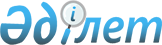 Об урегулировании вопросов, связанных с иском компании "Бидерман Интернэшнл Инк."Постановление Правительства Республики Казахстан от 9 декабря 1999 года N 1894

      В связи с решением Арбитражного Института Торговой Палаты г. Стокгольма от 2 августа 1999 года по обращению компании "Бидерман Интернэшнл Инк." Правительство Республики Казахстан постановляет: 

      1. Принять к рассмотрению решение Арбитражного Института Торговой Палаты г. Стокгольма от 2 августа 1999 года по обращению компании "Бидерман Интернэшнл Инк." против Республики Казахстан о выплате присужденной суммы, размер которой будет уточнен при окончательных переговорах. 

      2. Закрытому акционерному обществу "Национальная нефтегазовая компания "Казахойл" (далее - ННК "Казахойл") обеспечить исполнение решения Арбитражного Института Торговой Палаты г. Стокгольма от 2 августа 1999 года против Республики Казахстан по обращению компании "Бидерман Интернэшнл Инк." (далее - Компания) в соответствии с графиком и по суммам, согласованным с Компанией, а также выплатить гонорары и расходы юридической фирме "Эйкин, Гамп, Штраус Хауер энд Фельд". 

      3. Министерству энергетики, индустрии и торговли, Министерству финансов, Министерству экономики, Министерству государственных доходов Республики Казахстан, Агентству Республики Казахстан по инвестициям, ННК "Казахойл" (по согласованию) в недельный срок внести предложения по схеме погашения выплат с установлением механизма и сроков погашения расходов ННК "Казахойл" за счет возмещаемых расходов по контракту на недропользование по месторождению "Кенбай" (Атырауская область) с учетом экономики проекта и финансового состояния ННК "Казахойл". 

      4. Министерству юстиции Республики Казахстан в недельный срок представить ННК "Казахойл" необходимые документы, связанные с исполнением настоящего постановления. 

      5. Контроль за исполнением настоящего постановления возложить на Заместителя Премьер-Министра Республики Казахстан Утембаева Е.А. 

      6. Настоящее постановление вступает в силу со дня подписания. 

 

     Премьер-Министр  Республики Казахстан   

(Специалисты: Склярова И.В.,              Цай Л.Г.)        
					© 2012. РГП на ПХВ «Институт законодательства и правовой информации Республики Казахстан» Министерства юстиции Республики Казахстан
				